IASC Gender Reference Group Progress Report - January 2016-October 2016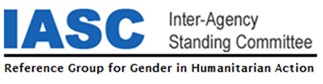 KEY OBJECTIVES:1. LEADERSHIP ON GENDER EQUALITY - provide guidance and support, wherever feasible, to all bodies and structures of the IASC to be able to incorporate gender equality into relevant aspects of their work. 2. ACCOUNTABILITY TO GENDER EQUALITY - support and champion the IASC’s commitment to work in an inter-agency fashion.3. COORDINATION & KNOWLEDGE MANAGEMENT – Provide the humanitarian community with timely and practical information, tools and resources in order that they can meet its commitments to gender equality towards the goal of gender equality in all aspects of humanitarian actionKEY OBJECTIVES:1. LEADERSHIP ON GENDER EQUALITY - provide guidance and support, wherever feasible, to all bodies and structures of the IASC to be able to incorporate gender equality into relevant aspects of their work. 2. ACCOUNTABILITY TO GENDER EQUALITY - support and champion the IASC’s commitment to work in an inter-agency fashion.3. COORDINATION & KNOWLEDGE MANAGEMENT – Provide the humanitarian community with timely and practical information, tools and resources in order that they can meet its commitments to gender equality towards the goal of gender equality in all aspects of humanitarian actionKEY RESULTS FOR 2016KEY RESULTS FOR 20161. Restructuring of the GRG Membership and New Co-ChairThe GRG has reconvened its membership to associate and core membership based on the level of commitment and input into the work of the GRG.  Currently, membership consists of:In addition, HIAS was nominated by InterAction for the non-UN co-chair of the GRG was and is position was ratified by the GRG Core Membership in July 2016.2. Update of The IASC’s Handbook on Gender in Humanitarian ActionLed by UN Women, the GRG is in the process of updating the Handbook.  Consultations were held in New York and Geneva with IASC Member agency representatives, global cluster coordinators and other identified key stakeholders.  This was followed by a series of field consultations (in Nepal, South Sudan, Jordan and Colombia) with front line responders, coordinators, national civil society and government representatives.  Based on the inputs from the consultations which primarily called for a pragmatic, concise and best practice based guidance document, the process is currently underway of drafting the revised content of the handbook on a sector by sector basis, with ongoing inputs from the global clusters.  The completed handbook will be rolled out in 2016 through a series of strategic country trainings and will be complemented by an online presence and updated e-learning platform. The revision process is being overseen by a Steering Committee made up of representatives from UNFPA, CARE, GenCap, UNHCR, Oxfam, WRC, WFP and IFRC.3. ECOSOC Humanitarian Affairs Segment Side-EventThe GRG – in collaboration with OCHA, UNFPA and UN Women – facilitated on behalf of at the 2016 ECOSOC HAS on Gender Equality and Women’s Empowerment in the Post-WHS Landscape: Taking the Gender Commitments Forward.  The well attended and well received side-event included speakers from the field (Colombia), as well as senior representation from UNFPA, OCHA and UN Women and member states (Sweden and Netherlands).4. 2008 IASC Gender Policy Update and Accountability FrameworkAs per the recommendations of the comprehensive policy review completed in 2015.  The GRG, funded by UN Women is starting the process of updating the gender policy statement and developing the accountability framework. TORs and a timeline have been developed and a consultant is currently being recruited.  The indicative process and deliverables are as follows: PLANNED ACTIVITIES UNTIL THE END OF 2015:Mapping process for the IASC Policy Update and comparative analysis of accountability frameworks.Convene expert Group Meeting of relevant stakeholders to establish the parameters and scope of the policy update and accountability framework.Finalise for IASC approval the printable version of the IASC Gender Hanbook and begin roll out and training programme.